Etablissement : Ahmed taib bnhaymaEvaluation diagnostique2éme ACEvaluation diagnostique2éme ACAnnée scolaire : 2018/2019direction provinciale khemissetNom : ...…………………………………… classe : ……..Nom : ...…………………………………… classe : …….. Durée : 45 minLa Terre est recouverte par : (1pt)2/3 d’eau1/3 d’eau¾ d’eauRelier les représentations des états de la matière à l’état correspondant : (2pt)Lorsqu’un corps reçoit de la chaleur sa température : (1pts)DiminueAugmenteNe change pasLe passage de l’état liquide vers l’état gazeux, s’appel : (1pt)FusionVaporisationSolidificationComplète le texte suivant concernant l’eau minérale (mélange  homogène  – vitamines – d’autres éléments): (4pts)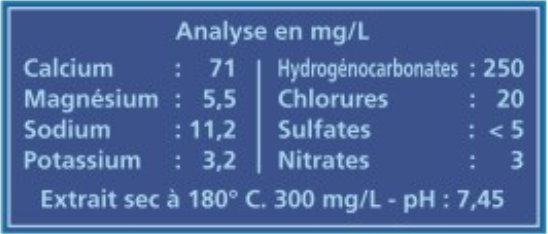 L’eau minérale est un …………………………………………………… L’eau minérale contient …………………………….  que l’eau : ce sont les …………………………………..Eau salé c’est un : (1pt)Corps purMélange hétérogèneMélange homogèneRelier les techniques de séparation aux images correspondantes : (3pts)  L’unité de mesure de la masse volumique est : (1pt)KgpascalKg/m3Pour que le courant circule, il faut que le circuit soit fermé : (1pt)VraiFauxLa Terre est recouverte par : (1pt)2/3 d’eau1/3 d’eau¾ d’eauRelier les représentations des états de la matière à l’état correspondant : (2pt)Lorsqu’un corps reçoit de la chaleur sa température : (1pts)DiminueAugmenteNe change pasLe passage de l’état liquide vers l’état gazeux, s’appel : (1pt)FusionVaporisationSolidificationComplète le texte suivant concernant l’eau minérale (mélange  homogène  – vitamines – d’autres éléments): (4pts)L’eau minérale est un …………………………………………………… L’eau minérale contient …………………………….  que l’eau : ce sont les …………………………………..Eau salé c’est un : (1pt)Corps purMélange hétérogèneMélange homogèneRelier les techniques de séparation aux images correspondantes : (3pts)  L’unité de mesure de la masse volumique est : (1pt)KgpascalKg/m3Pour que le courant circule, il faut que le circuit soit fermé : (1pt)VraiFauxRelier les dipôles électriques à leurs symboles : (5pts)  Qu'est-ce qu'un dipôle en électricité ? (1pt)un composant qui n'a pas de bornesun composant qui possède trois bornesun composant qui possède deux bornes  Quel dipôle est indispensable pour faire fonctionner un circuit électrique ? (1pt)Le générateurLe moteurLa lampe  Pour que le courant électrique puisse circuler dans le circuit : l'interrupteur doit être : (1pt)ouvertferméallumé  Quels sont les dipôles présents dans ce circuit électrique (1pt)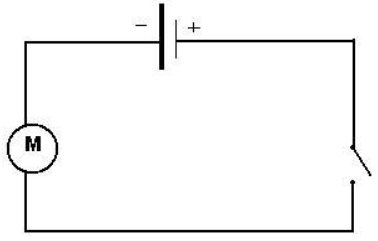 moteur, générateur de tension, interrupteur fermémoteur, lampe, pilemoteur, interrupteur ouvert, pile  Dans un circuit en série, Yassine s'amuse à placer dans n'importe quel ordre les dipôles... (1pt)Les dipôles ne fonctionnent alors plusRien ne change dans le circuitle circuit électrique est alors ouvert  Dans un circuit en série, Yassine place une lampe et une pile. Elle rajoute ensuite une autre lampe... (1pt)on ne remarque aucun changementles deux lampes brillent plus faiblementles deux lampes brilles plus fortement  Relier chaque appareil avec son grandeur que la mesure (4pts)Relier les dipôles électriques à leurs symboles : (5pts)  Qu'est-ce qu'un dipôle en électricité ? (1pt)un composant qui n'a pas de bornesun composant qui possède trois bornesun composant qui possède deux bornes  Quel dipôle est indispensable pour faire fonctionner un circuit électrique ? (1pt)Le générateurLe moteurLa lampe  Pour que le courant électrique puisse circuler dans le circuit : l'interrupteur doit être : (1pt)ouvertferméallumé  Quels sont les dipôles présents dans ce circuit électrique (1pt)moteur, générateur de tension, interrupteur fermémoteur, lampe, pilemoteur, interrupteur ouvert, pile  Dans un circuit en série, Yassine s'amuse à placer dans n'importe quel ordre les dipôles... (1pt)Les dipôles ne fonctionnent alors plusRien ne change dans le circuitle circuit électrique est alors ouvert  Dans un circuit en série, Yassine place une lampe et une pile. Elle rajoute ensuite une autre lampe... (1pt)on ne remarque aucun changementles deux lampes brillent plus faiblementles deux lampes brilles plus fortement  Relier chaque appareil avec son grandeur que la mesure (4pts)